Name: Dr. Penelope WilliamsWork Address: Houston Community College System, 1900 Pressler Dr., Houston, Tx. 77030Office Telephone Number: 713-718-7341Institutional Email Address: penelope.williams@hccs.eduEducationM.S.N., Prairie View A&M University, Houston, Texas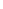 EdD. Curriculum & Instruction, Gifted & Talented Education, University ofHouston, Houston, Texas. 2006   M.Ed., Health Care Education and Administration, University of Houston and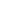 Baylor College of Medicine, Houston, Texas 1994B.S, Nursing, University of Texas Medical Branch, Galveston, Texas, 1982A.D., Nursing, Youngstown State University, Youngstown, Ohio 1978Teaching Experience   Professor 1991 – PresentHouston Community College SystemMaternal Newborn Nursing, Neuro-sensory Nursing, Mental Illness NursingPediatric Nursing, Basic and Advanced Nursing Skills   Professor 1999- PresentCertified Nurse Aid ProgramProfessional, Technical, and Work-related ExperienceWest Oaks Psychiatric Hospital, Houston, Texas, 1999-2001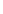 West Houston Medical Center, Houston, Texas, 1990-1991Harris County Hospital District, Ben Taub Hospital Emergency Department andCommunity Health Centers, Houston, Texas 1989-1991   Sharpstown General Hospital, Houston, Texas, 1979-1998Professional Achievements and Publications   Member and current Vice President, Community Council of People’s ClinicHarris County Hospital District, Houston, Texas, 2007-presentTeresa Monaco Scholarship recipient, 2007 and 2008Williams, Penelope (2006). A study of the influence of academic achievement and self-actualization of first semester nursing students. Presented at University of Houston, Houston, Texas.Cultural Considerations in Pregnancy, University of Houston, 2004CoAuthor, Vocational Nurse Curriculum, Houston Community College System, Houston, Texas   Associate Editor, Technology and Teacher Education Annual, 1997, 8th International Conference of Society for Information Technology and Teacher Education, Orlando, Florida